ENTERPRISE AGREEMENTPart 1 — Application and OperationAgreement Title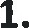 This Agreement  be known as the and is made pursuant to Part 2-4 of the Fair Work Act 2009.Arrangement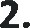 3.	Definitions"Act" means the Fair Work Act 2009."Company" is the employer Healthcare ImagingLumus Imaging Services Pty Ltd [ABN 65 080 595 937], "FWC" means Fair Work Commission."NES" means the National Employment Standards as contained in the Fair Work Act2009.WHS means Workplace Health and Safety.General Radiography includes fixed and mobile X-ray examinations; fluoroscopic procedures, including but not limited to: Barium / gastrografin studies, MCU, Il in theatre, arthrography, IVP, OPG, Cephalography and Bone Mineral Densitometry scanning (DEXA).Basic Cardiac Catheter Lab means able to perform all aspects of cardiac catheter lab imaging including but not limited to scouting, functional analysis and .Basic CT means able to perform unsupervised routine CT examinations on spines, abdomen / pelvis, chests, heads and extremities, using pre-set protocols.Intermediate CT means able to perform and post processing of all CT examinations with the exception of those outlined in Advanced CT. Includes but not limited to: Angiography (pleural, abdominal, brain and extremity); Urography; biliary tree studies; interventional procedures and trauma CT. Can adjust protocols to suit examination and responsible for the training of others.Advanced CT means high level cardiac angiography and brain perfusion studies. Responsible for generating new protocols. Responsible for the training of others.Basic DSA means able to participate in a dedicated radiology DSA suite roster, working without supervision. Be able to manipulate standard DSA imaging, including but not limited to, run offs, masking and digital measuring in images. Assistance may be required from more senior staff for non-routine examinations and/or trouble shooting.Intermediate DSA means able to perform all studies performed in dedicated radiology DSA suite; able to identify, prepare equipment and consumables. Training and supervision of others; ability to assist in the operations and maintenance of the equipment and consumables, including maintenance of consumable inventory. Advanced DSA means all as outlined in intermediate and basic DSA, responsible for the operation of the dedicated radiology DSA suite; the training and supervision of others; design and maintenance of DSA suite protocols and procedures.Basic Mammography means able to perform unsupervised routine mammography views only, including tomosynthesis; compression/coned views and breast implants. Able to perform daily QA as set by the RANZCR.Advanced Mammography means able to perform advanced Mammographic examinations including but not limited; stereotaxic examinations and all QA as set by the RANZCR.Basic MRI means able to perform routine brain, spine, and routine MSK (including bony pelvis & hip) examinations. Must be fully conversant in MRI safety.Intermediate MRI means able to perform MRI examinations including but not limited to non-routine MSK examinations; abdominal scanning; routine contrast enhanced MRA.Advanced MRI means able to perform all MRI examinations including but not limited to cardiac MRI, spectroscopy including post processing where required, advanced abdominal scans, non-routine contrast enhanced MRA, breast, prostate and interventional MRI.General Ultrasound means able to perform routine abdominal, renal, small parts, pelvic and obstetric ultrasound.Advanced Ultrasound means able to perform advanced sonographic examinations as listed by subcategories (to be deemed competent in a subcategory, sonographer must be competent in more than one skill listed in that category).Vascular — Carotids, Lower / Upper Limb Arteries, Lower / Upper Limb DVT, Aorta, Iliac Vessels & IVC.Musculoskeletal — Shoulder, Knee, Elbow, Feet / Ankle, Soft tissue lumps, Hand / Wrist, Hip, other.Advanced Obstetric — Advanced obstetric techniques including, but not limited to, MCA, DV assessment, multiple pregnancies (i.e. twins etc) certified nuchal translucency operator.Advanced Vascular — Renal arteries, mesenteric vessels, portal vein/splenic, venous mapping, venous competency.Specialised Paediatrics — Pyloric stenosis, paediatric hips, neonatal brain, intussusceptions.Other Specialised — Interventional procedures, trans rectal, intra-operative, elastography.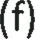 ApplicationThis Agreement be binding on the Company, and the employees of the Company in New South Wales who are employed in the classifications set out in this Agreement.This Agreement  also be binding on any future employees employed by the Company in the classifications set out in this Agreement after the approval of this Agreement.This Agreement supersedes the operation of the Healthcare Imaging Services (NSW) Enterprise Agreement This Agreement will commence operation seven (7) days after approval by the FWC and  have a nominal expiry date of This Agreement can only be varied or terminated according to the provisions of the Act.CommitmentsThis Agreement is entered into on the understanding that it does not contravene any aspect of the Fair Work Act 2009, including the NES, and the Fair Work Regulations 2009. Where any term of this Agreement contravenes legislation, such terms  not apply. Where this Agreement is silent in whole or in part the relevant legislation  apply.This Agreement will be read and interpreted in conjunction with the NES. Where there is inconsistency between this agreement and the NES, and the NES provides greater benefit, the NES provision will apply to the extent of the inconsistency.The parties acknowledge that this Agreement settles all claims in relation to the terms and conditions of employment of employees to whom it applies and agree they will not pursue any further claims during the term of the Agreement.Agreement FlexibilityAn employer and employee covered by this enterprise agreement may agree to make an individual flexibility arrangement to vary the effect of terms of the agreement if:the agreement deals with 1 or more of the following matters:arrangements about when work is performed; overtime rates;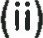 penalty rates;allowances; leave loading; and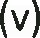 the arrangement meets the genuine needs of the employer and employee in relation to 1 or more of the matters mentioned in paragraph (a); and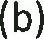 	(c)	thengement is genuinely agreed to by the employer and employee.The employer must ensure that the terms of the individual flexibility arrangement:are about permitted matters under section 172 of the Fair Work Act 2009; andare not unlawful terms under section 194 of the Fair Work Act 2009; and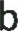 (c)	resuin the employee being better off overall than the employee would be if no arrangement was made.The employer must ensure that the individual flexibility arrangement:is in writing; and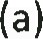 	(b)	des the name of the employer and employee; andis signed by the employer and employee and if the employee is under 18 years of age, signed by a parent or guardian of the employee; and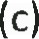 	(d)	des details of:the terms of the enterprise agreement that will be varied by the arrangement; andhow the arrangement will vary the effect of the terms; and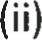 (iii)he employee will be better off overall in relation to the terms and conditions of his or her employment as a result of the arrangement; and states the day on which the arrangement commences.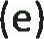 The employer must give the employee a copy of the individual flexibility arrangement within 14 days after it is agreed to.The employer or employee may terminate the individual flexibility arrangement:by giving no more than 28 days written notice to the other party to the arrangement; orif the employer and employee agree in writing — at any time.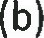 Part 2 — Agreement Aims and CommunicationAims of the AgreementTo facilitate exceptional service standards and promote a cooperative approach between employees and management.To promote a safe work environment through shared responsibility for site Workplace Health and Safety (WHS) in accordance with the prevailing legislation.To achieve a stable industrial relations environment at the enterprise level.To continually strive for improved business performance without compromising the standard of care, job satisfaction or compliance.To promote a sense of shared responsibility for the people, the service, and the success and future viability of the business.To support programmes devised to promote continuous improvement and best practice.Key factors will be:Continued patient/customer focusRespect for the individualTeamworkCommunication 	Education and development 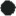 	Compliance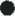 Work Health and SafetyProductivity/ProfitabilityProductivity Commitment / Co-operationThe parties to this Agreement are committed to improving productivity and efficiencies across all  practices in New South WalesAll parties recognise the need for management  staff to cooperate in:Identifying Key Performance IndicatorsBenchmarking Best PracticeKey areas will be:Quality patient care and customer serviceWork Health and Safety — Implementation; Lost Time Injury(LTl) reductionEfficiency and productivityPatient/Referrer satisfactionEmployee satisfactionEducation/Training and Professional DevelopmentFlexibility — Labour The Company may direct an employee to carry out duties that are within the limits of the employee's skll, competence and training. Such duties may include work, which is incidental or peripheral to the employee's man tasks, provided that such duties are not designed to promote de-skilling.All employees  be inducted on WHS requirements.To facilitate multi-skilling and a team orientation it is agreed that following WHS induction and adequate training all staff will assist in the general day to day site operations and housekeeping duties as required.Flexible Work ArrangementsRequests for flexible work arrangements  be considered in accordance with the requirements under Part 2-2, Division 4 of the Act.Access to the Agreement and the National Employment StandardsAll existing and new employees will have access to a copy of this Agreement and the National Employment Standards (NES);A copy of this Agreement and the NES will be available at each practice.Dispute ResolutionIf a dispute relates to a atter arising under the agreement; or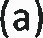  the National Employment Standards; this term sets out procedures to settle the dispute.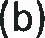 An employee who is a party to the dispute may appoint a representative for the purposes of the procedures in this term.In the first instance, the parties to the dispute must try to resolve the dispute at the workplace level, by discussions between the employee or employees and relevant supervisors and/or management.If discussions at the workplace level do not resolve the dispute, a party to the dispute may refer the matter to Fair Work Commission.The Fair Work Commission may deal with the dispute in 2 stages:the Fair Work Commission will first attempt to resolve the dispute as it considers appropriate, including by mediation, conciliation, expressing an opinion or making a recommendation; and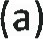 if the Fair Work Commission is unable to resolve the dispute at the first stage, the Fair Work Commission may then:arbitrate the dispute; and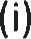 	(ii) 	make a determination that is binding on the parties.Note: If Fair Work Commission arbitrates the dispute, it may also use the powers that are available to it under the Act.A decision that Fair Work Commission makes when arbitrating a dispute is a decision for the purpose of Div 3 of Part 5.1 of the Act. Therefore, an appeal may be made against the decision.While the parties are trying to resolve the dispute using the procedures in this term:an employee must continue to perform his or her work as he or she would normally unless he or she has a reasonable concern about an imminent risk to his or her health or safety; and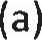 an employee must comply with a direction given by the employer to perform other available work at the same workplace, or at another workplace, unless:the work is not safe; or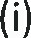 applicable occupational health and safety legislation would not permit the work to be performed; or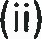 the work is not appropriate for the employee to perform; or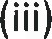 there are other reasonable grounds for the employee to refuse to comply with the direction.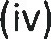 The parties to the dispute agree to be bound by a decision made by Fair Work Commission in accordance with this term.Consultation Regarding Major Workplace ChangeThis term applies if the Company:has made a definite decision to introduce a major change to production, program, organisation, structure or technology in relation to its enterprise that is likely to have a significant effect on the employees; orproposes to introduce a change to the regular roster or ordinary hours of work of employees.Major changeFor a major change referred to in paragraph 13.1(a):the Company must notify the relevant employees of the decision to introduce the major change; and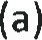 subclauses 13.3 to 13.9 apply.The relevant employees may appoint a representative for the purposes of the procedures in this term.If:a relevant employee appoints, or relevant employees appoint, a representative for the purposes of consultation; andthe employee or employees advise the Company of the identity of the representative; the Company must recognise the representative.As soon as practicable after making its decision, the Company must:discuss with the relevant employees: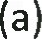 the introduction of the change; and the effect the change is likely to have on the employees; and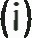 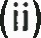 measures the Company is taking to avert or mitigate the adverse effect of the change on the employees; and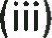 for the purposes of the discussion--prode, in writing, to the relevant employees:all relevant information about the change including the nature of the change proposed; and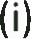 information about the expected effects of the change on the employees; and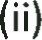 	(iiither matters likely to affect the employees.However, the Company is not required to disclose confidential or commercially sensitive information to the relevant employees.The Company must give prompt and genuine consideration to matters raised about the major change by the relevant employees.If a term in this agreement provides for a major change to production, program, organisation, structure or technology in relation to the enterprise of the Company, the requirements set out in paragraph 13.2(a) and subclauses 13.3 and 13.5 are taken not to apply.In this term, a major change is likely to have a significant effect on employees if it results in:the termination of the employment of employees; or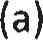 major change to the composition, operation or size of the Company's wokforce or to the skills required of employees; orthe elimination or diminution of job opportunities (including opportunities for promotion or tenure); or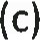 the alteration of hours of work; orthe need to retrain employees; or 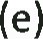 the need to relocate employees to another workplace; or 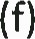 the restructuring of jobs.Change to regular roster or ordinary hours of workFor a change referred to in paragraph 13.1(b):the Company must notify the relevant employees of the proposed change; andsub-clauses 13.11 to 13.15 apply.The relevant employees may appoint a representative for the purposes of the procedures in this term.If:a relevant employee appoints, or relevant employees appoint, a representative for the purposes of consultation; andthe employee or employees advise the Company of the identity of the representative; the Company must recognise the representative.As soon as practicable after proposing to introduce the change, the Company must: (a)	discuss with the relevant employees the introduction of the change; andfor the purposes of the discussion--prode to the relevant employees:all relevant information about the change, including the nature of the change; and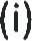 information about what the Company reasonably believes will be the effects of the change on the employees; and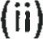 (iii)mation about any other matters that the Company reasonably believes are likely to affect the employees; andinvite the relevant employees to give their views about the impact of the change (including any impact in relation to their family or caring responsibilities).However, the Company is not required to disclose confidential or commercially sensitive information to the relevant employees.The Company must give prompt and genuine consideration to matters raised about the change by the relevant employees.In this term: "releant employees" meas the employees who may be affected by a change referred to in subclause 13.1(a).Part 3 — Leave ProvisionsPersonal / Carer's LeveEntitlements to Personal / Carer's Leve  be as follows:Employees are entitled to personal / carer's leve in accordance with the minimum entitlements provided for in the NES.Casual employees are not entitled to paid personal leave as this is included in the casual loading entitlement.No accrued leave under this clause will be paid out on termination.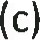 Amount of Paid Personal / Carer's LeveA full-time employee is entitled to accumulate 76 hours (10 days) personal / carer's leve in total per annum and accrues progressively during a year of service according to the employee ordinary hours of  accumulates from year to year.Part-time employees are entitled to personal/carer's leve on a pro-rata basis.Paid personal / carer's leve will be available to an employee, when they are absent:for personal illness or injury (sick leave); orfor the purposes of caring for an immediate family or household member that is sick and requires the employee's cae and support (carer's leve) or an unexpected emergency affecting the member.Evidence Requirements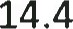 Paid personal leave for personal illness is subject to the provision of medical certificate from a  medical practitioner.Employees may access four (4) single days per annum without provision of the above evidence.If the Company identifies that a pattern of leave is occurring or that leave taken is extensive, a medical certificate may be requested for all leave taken.Paid personal leave for the purpose of carers leave is subject to provision of a medical certificate for the person concerned or provision of a statutory declaration.Immediate Family or HouseholdImmediate family is defined as:a spouse of the employee; or de facto partner of the employee which: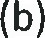 means a person who, although not legally married to the employee, lives with the employee in a relationship as a couple on a genuine domestic basis (whether the employee and the person are of the same sex or different sexes); and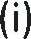 includes a former de facto partner of the employee (including a partner of the same sex); or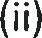 a child or an adult child (including an adopted child, a step child, a foster child or an ex-nuptial child), parent (including a foster parent and legal guardian), grandparent, grandchild or sibling of the employee or spouse or de facto partner (including a partner of the same sex) of the employee; or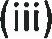 (iv) a relative of the employee who is a member of the same household, where for the purposes of this paragraph:"relaive" meas a person related by blood, marriage or affinity;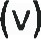 "affiity" meas a relationship that one spouse because of marriage has to blood relatives of the other; and"houshold" meas a family group living in the same domestic dwelling.14.9	d Carer's LeveAn employee is entitled to a period of up to 2 days unpaid carer's leve for each occasion when a member of the employee's imediate family, or a member of the employee's hosehold, requires care or support during such a period because of:a personal illness, or injury, of the member; or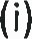  an unexpected emergency affecting the member.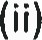 This entitlement extends to casual employees and the Company agrees not to fail to re-engage a casual employee because the employee accessed the entitlements provided for in this sub-clause. The rights of the Company to engage or not to engage a casual employee are otherwise not affected.An employee is entitled to unpaid carer's leve for a particular occasion only if the employee has used up their entitlement to paid personal/carer's leve.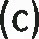 Compassionate LeaveEmployees are entitled to compassionate leave in accordance with the minimum entitlements under the NES.By way of summary:An employee is entitled to  days paid compassionate leave for each permissible occasion that a member of the employee's imediate family or a member of the employee's hosehold:contracts or develops a personal illness that poses a serious threat to his or her life; or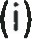 sustains a personal injury that poses a serious threat to his or her life; or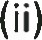 dies;Compassionate leave may be taken by the employee for the purpose of:spending time with a person who is a member of the employee's  family or a member of the employee's , and has contracted a personal illness, or sustained a personal injury, that poses a serious threat to his or her life; or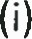 after the death of a member of the employee's  family of a member of the employee's .An employee may take compassionate leave for a permissible occasion as: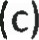 a single continuous  day period; or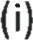 2 separate periods of 1 day each; or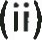 any separate periods to which the employee and the Company agree.Casual employees are not entitled to paid compassionate leave.An employee must give the Company of taking paid or unpaid personal / carer's leve and compassionate leave and such notice :be given to the Company as soon as practicable (which may be at a time before or after the leave has started); andadvise the Company of the period, or expected period, of the leave.Annual LeaveThe basic entitlement to annual leave is provided for in the NES.Quantum of leaveAll employees, excluding casual employees, are entitled to four (4) weeks paid annual leave for each year or service, accruing progressively during a year of service according to an employee's  hours of work.The NES provides that an employee who is defined as a shiftworker is entitled to an additional week's  leave on the same terms and conditions.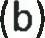 For the purpose of this clause, a shiftworker is defined as an employee who works four (4) ordinary on 10 or more Saturdays and/or Sundays during the year in which their annual leave accrues.Leave in advanceThe Company may allow an employee to take annual leave either wholly or partly in advance of an entitlement accruing.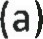 (b)  annual leave has been taken in advance and the employment of the employee is terminated before completing the required amount of service to account for the leave, the Company is entitled to deduct the amount of leave in advance which is still owing from any remuneration payable (other than from statutory entitlements) to the employee upon termination of employment.Annual Leave Exclusive of Public HolidaysIf the period during which an employee takes paid annual leave includes a day or  that is a public holiday in accordance with this Agreement, the employee is to be taken not to be on paid annual leave on that public holiday.Taking of Annual LeaveThe taking of annual leave must be at all times mutually agreed between the employee and the Company.The Company will not unreasonably refuse a request by the employee to take paid annual leave.The Company may direct an employee to take annual leave if the employee has extensive accumulated annual leave of greater than 8 weeks for a full time employee or the equivalent pro-rata entitlement for a part-time employee.Cashing out of annual leaveBy mutual consent between the Company and the employee, an employee may elect to cash out his or her entitlement to annual leave in accordance with the procedure set out in the Act (or any legislation that replaces the Act).By way of summary, an employee may make an election to cash out annual leave if: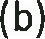 the employee gives a written election to the Company requesting a cash out of annual leave;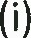 the request by the employee to cash out any accrued entitlements to annual leave does not result in the employee having a remaining annual leave entitlement being less than 4 weeks.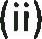 Annual leave loadingIn addition to their ordinary pay, all employees will be paid an annual leave loading of 20% of their ordinary rate of pay on all accrued annual leave taken.No loading is payable to an employee who takes annual leave wholly or partly in advance (within 12 months from the employee's  date); provided that, if the employment of an employee continues until the day when he/she would have become entitled to under this clause to take annual leave, the loading becomes payable in respect of the period of such leave and is to be calculated in accordance with the provisions of this clause.Purchased Leave (48/52)Purchased Leave ("48/5") isa flexible work scheme is to be a voluntary scheme whereby a full time or part time employee can apply to take up to eight weeks annual leave in a year and receive 48 weeks' salry, which would be payable over the full 52 weeks. It is only available if the employee has four (4) weeks or less of accrued leave at the time of the application.This arrangement will be subject to agreement between the Employer and the Employee, with approval being based on the operational requirements. The Employer reserves the right to decline any application. The 48/52 flexible work scheme is available to all staff members except casual staff.At the time of applying for the scheme the employee will provide a leave plan outlining when the leave is planned to be taken, which may be changed by mutual agreement.Purchased Leave may be taken in conjunction with other types of leave. Purchased leave may not be used to break a period of Long Service Leave.The 48/52 flexible work scheme is intended to provide flexibility in employment for staff members with family responsibilities and for staff who wish to extend their leave options for personal reasons.All purchased leave and accrued annual leave must be taken during the twelve months period for which approval to participate in the scheme has been given. The additional purchased leave will not attract annual leave loading.If the purchased leave is not taken the twelve (12) month period, the deductions authorised will be reimbursed to the employee.Employees availing themselves of this option will retain leave entitlements accrued prior to converting to 48/52 employment and would then accrue benefits at the 48/52 rate from the date of effect of the change.The term of the 48/52 scheme will be subject to negotiation between the employer and employee. Variation to the agreed term may be initiated by either party subject to three (3) months' notce. However, in exceptional circumstances e.g. demonstrated financial hardship and with the agreement of the employer an employee may be allowed to return to normal employment arrangements by giving four (4) weeks' notce in writing and this arrangement would cease. The employee is required to utilise any unused annual leave accrued under the 48/52 arrangements before reverting back to normal annual leave accrual.Where the employee's emloyment terminates, deductions made for the Purchased Leave not yet taken will be repaid.Long Service LeaveLong Service Leave entitlements  be in accordance with the NSW Long Service Leave Act 1955, or any legislation that replaces that Act.Long Service Leave may be taken in multiple instances of not less than one (1) week, by agreement.Public HolidaysEmployees  be entitled to public holidays in accordance with the Act.any other day, or part-day, declared or prescribed by or under a law of the State to be observed generally within the State, or a region of the State, as apublic holiday, other than a day or part-day, or a kind of day or part-day, that is  excluded by the regulations from counting as a public holiday.mployeescasual employees, who would otherwise have worked on a public holiday, will be entitled to the public holiday without loss of pay.An employee is not entitled to payment when absent on a public holiday if the employee is a casual employee who is not rostered on for the public holidayThe practice may, on agreement with employees, roster employees to work on a public holiday if required.A employee required to work on a public holiday will be paid for all hours worked.Annual Close DownWhen the Company temporarily closes a practice, an employee may be directed to take paid annual leave during part or all of this period provided such direction is reasonable.The Company will provide as much notice as practical, but not less than four (4) weeks'  of each close down period.If an employee does not have adequate accrued annual leave, other options may be considered.In the event an employee does not want to access annual leave, options would be explored at other sites.Religious DaysApplications for leave on non-gazetted religious days may be taken as annual leave where rostering allows.Leave Without PayLeave without pay may be granted to an employee in special circumstances, subject to the consent of their supervisor and senior management.Community Service LeaveCommunity service leave  be available to employees in accordance with Part 2-2, Division 8 of the Fair Work Act 2009.The Company will approve unpaid leave to enable employees to undertake an eligible community service activity, which is summarised as:Jury service;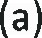 (b) untary emergency management activity defined in the NES which involves dealing with an emergency or natural disaster where the employee is engaged on a voluntary basis as a member of a recognised emergency management body, and is requested, or it would be reasonable to expect that the employee would be requested, to engage in the activity; orAn activity prescribed in the Fair Work Regulations 2009.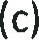 Employees must notify the Company as soon as possible of the date which they are required to attend for jury, emergency service or reserve service. Employees must provide the Company with proof of their attendance, the duration of attendance and any amount received from the government for that service.Jury Service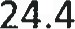 Reimbursement for Jury ServiceA full-time or part-time employee required to attend for jury service during his/her ordinary working hours  be entitled to receive the amount of wage he/she would have received in respect of the ordinary time he/she would have worked had he/she not been on jury service, The employee will be required to pay to the Company monies in respect of the amount paid for the jury service performed.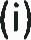 If an employee is absent because of jury service in relation to a particular jury service summons for a period, or number of periods, of more than 10 days in total the Company is only required to pay the employee for the first 10 days of the absence.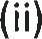 Proof of Attendance and Payment for Jury ServiceThe employee  give the Company proof of his or her attendance, the duration of attendance and the amount received, or due to be received, in respect of such jury service.2	Natural Disaster LeaveEmployees are entitled to Natural Disaster Leave when they are absent from duty as a direct result of adverse weather conditions or natural disaster, which prevent attendance or threaten life or property, to initially address their domestic situation.An employee will be paid for up to three (3) days of Natural Disaster Leave and may apply for any remaining days taken to be paid from the employee's  leave or long service leave balance.		This leave is non-cumulative.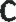 Ceremonial LeaveAn employee who is legitimately required by Aboriginal tradition to be absent from work for Aboriginal ceremonial purposes will be entitled to up to 10 working days unpaid leave in any one year, with the approval of the Company.Study Leave, Professional Development and TrainingStudy Leave and Professional DevelopmentThe approval of study leave will be at the discretion of the Company and subject to the application for such leave and the relevance to the practice and the individual needs of the employee.Applications for study leave addressing the relevant criteria and the response authorising or declining such leave must be in writing.Attendance at non-compulsory courses is voluntary and dealt with on an individual basis with respect to payment or time in lieu.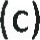 Compulsory study courses such as in-service training will be paid at ordinary time, or time in lieu will be provided. Overtime is applicable if the employee has worked TrainingEmployees will be given ongoing training as necessary, relevant to their roles and responsibilitiesWhere practicable, training must be provided to employees during their normal rostered hours of work. Where it is not:Employees will attend training outside their normal rostered hours when required to do so by the Company;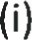 The Company must provide Employees with two (2) weeks, where practicable, notice of the requirement to attend training outside of their normal rostered working hours;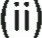 Where an Employee is required to attend training they will be paid their basic rate of pay and the Vehicle/ Allowance for the travel distance that is in excess of the distance normally travelled for the Employee to attend work. Overtime is applicable if the employee has worked Parental LeaveParental leave  be in accordance with the NES, except where this clause provides more generous entitlements.For the purposes of this clause, maternity leave, paternity/partner leave and adoption leave are collectively referred to as parental leave.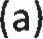 		Parental leave entitlements are as follows: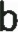  () weeks paid maternity leave;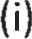  () week paid paternity/partner and adoption leave;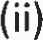 (iii)ther period of unpaid leave bringing the total period of parental leave (inclusive of any paid leave) up to 52 weeks with a right under the Fair Work Act 2009 to request a further 52 weeks of unpaid parental leave.To be eligible for parental leave the employee must have had at least 12 months continuous service in accordance with NES as contained in the Act.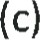 An employee is entitled to take up to fifty-two (52) weeks parental leave (paid and unpaid) and request a further fifty-two (52) weeks of unpaid parental leave. This amount is reduced by any parental leave taken by the employee's spuse or de facto partner (including a former de facto spouse or former de facto partner, whether of the same sex or different sex).Employees may take annual leave or long service leave that is due them at the same time as parental leave. Employees are not entitled to take personal / carer's leve, compassionate leave or community service leave while he or she is taking unpaid parental leave.Return to WorkWhen an employee returns from parental leave they are entitled to return to their pre-parental leave position or, if that position no longer exists, an available position for which the employee is qualified and suited nearest in status and pay to the preparental leave provision.Shortening or Extending Parental LeaveThe available parental leave period may be shortened or extended by giving the Company at least 4 weeks'  in writing advising the period of reduction or extension of leave in accordance with the Act.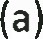 (b) Employees may shorten or extend the period of their available parental leave within the original leave period once in accordance with the Act, with further reductions or extensions by agreement with the Company.Maternity LeaveA female employee is entitled to take up to 52 weeks of paid and unpaid maternity leave during or after their pregnancy in accordance with the Act. A further 52 weeks of unpaid parental leave extending beyond the available parental leave period may also be requested. The other forms of leave, such as annual leave or long service leave, may also be taken during parental leave. The entitlement to 52 weeks of paid and unpaid maternity leave will be reduced by the amount of authorised leave taken by the employee, and any paternity/partner leave taken by her spouse or de-facto partner (including a partner of the same sex) in accordance with the Act.The Company will provide a minimum of  () weeks leave to be taken after the child's  and all leave associated with her child's  must be taken in a continuous, unbroken period of leave.Upon request paid maternity leave may be granted for a period of  weeks at half pay. This clause will not apply if the employee is taking less than  weeks leave, in that circumstance the employee will receive  () weeks paid at the full rate.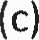 (d) yees are requested to provide notice as far as possible in advance of the expected date of commencement of maternity leave. The notice requirements are contained in the Act, and include:At least ten (10) weeks before starting the leave an employee must provide written notice of their intention to take maternity leave stating the intended start and end dates of the leave, and provide a certificate from a registered medical practitioner that states the expected date of birth of the child.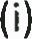 Confirmation of the intended start and end dates of the leave must be submitted four (4) weeks before the first day of intended maternity leave. At the same time a statutory declaration must be provided stating the amount of paternity/partner leave being taken by the employee's /de facto partner.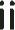 Transfer to Safe DutiesWhere a registered medical practitioner considers that the employee is fit for work but that it is inadvisable for an employee to continue her present position because of illness or risks arising out of her pregnancy or hazards connected with her position then:if there is an appropriate safe job available the Company must transfer the employee to that job for the risk period, with no other change to the employee's  and conditions of employment; or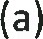 (b) if there is no such safe job available the employee is entitled to take paid no safe job leave for the risk period.Special Maternity Leave and Personal / Carer's A employee is entitled to a period of special maternity leave if she is not fit for work during that period because she has a pregnancy related illness or, she has been pregnant and the pregnancy ends within twenty (2) weeks before the expected date of birth other than by the birth of a living child. Alternatively, an employee is entitled to take accrued sick leave (either in addition to special maternity leave or instead of it). will be requiredPaternity / Partner Leave — non-primary carerAn employee who will not be the primary care giver of the child may take up to  week's  leave at the time of confinement of their spouse/de facto partner.Paternity / Partner Leave — primary carerTo be eligible for unpaid parental leave the leave must be associated with the birth of a child of the employee's  or de facto partner (including a partner of the same or different sex) or the placement of a child for adoption with the employee.An employee will provide to the Company ten (10) weeks written notice of any period of paternity/partner leave as follows:Birth related leave —A certificate from a registered medical practitioner which names their partner, states that she is pregnant and the expected date of confinement, or states the date on which the birth took place, and written notification of the dates on which the employee proposes to start and finish the period of paternity/partner leave.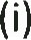 Adoption related leave (either unpaid parental or unpaid pre-adoption leave) The Company will require the employee to provide confirmation from the appropriate government authority of the adoption, including the day of placement, or the expected day of placement of the childParental Leave — Flexible work arrangementsRequests for flexible work arrangements  be considered in accordance with the requirements of Part 2 -2, Division 4 for the Fair Work Act 2009.Family and Domestic Violence LeavePart 4 — Miscellaneous Terms and Conditions of EmploymentProbationary Period of EmploymentEmployees (other than casual employees) will be subject to a six (6) month probationary period.At any time during the probationary period, the Company or employee can terminate the employment by giving one (1) week notice.Annual Performance ReviewEmployees with their immediate supervisor will complete a performance review, in accordance with Company policies, as amended from time to time.The purpose of the performance review system is to:assess accountability for work outcomes and behaviours;assess continuous improvement in work practices; develop a work plan for the coming year;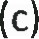 	(d)	op employee's sklls and knowledge.All employees will be subject to an ongoing performance review during and subsequent to their probationary period.Termination of EmploymentEmployment, other than of a casual and as per clause 31.5, will be terminated only by appropriate notice by either the Company or the employee or by the payment by the Company, or forfeiture by the employee, of wages in lieu of notice.Notice of TerminationEmployees other than casual employees, with at least two (2) years' , aged 45 years of age or over, will be given an additional week's .Casual employees are to be given and will give notice to the end of the current shift worked.Notice is not due to employees terminated for serious misconduct, as defined in theAct.RedundancyDefinitionRedundancy occurs when the Company decides that it no longer wishes the job the employee has been doing to be done by anyone and this is not due to the ordinary and customary turnover of labour.Transfer to lower paid dutiesWhere an employee is transferred to lower paid duties by reason of redundancy the same period of notice must be given as the employee would have been entitled to if the employment had been terminated and the Company may at the Company's opion, make payment in lieu thereof of an amount equal to the difference between the former ordinary rate of pay and the new ordinary time rate for the number of weeks of notice still owing.Severance payIn addition to the period of notice prescribed for ordinary termination above, an employee whose employment is terminated by reason of redundancy must be paid, subject to any determination or order, the following amount of severance pay in respect of a continuous period of service:If an employee is under 45 years of age, the Company will pay in accordance with the following scale:Where an employee is 45 years of age or over, the entitlement will be in accordance with the following scale:Note: Employees with at least 7 years continuous service as at 13 August 2010 , in substitution for the entitlement above, be entitled to the preserved severance entitlements after 10 years of service as follows:• Under 45 years of age — 18 weeks' Ove 45 years of age — 24 weeksEmployees with less than 7 years continuous service as at 13 August 2010  not be entitled to the preserved severance entitlements outlined above.Weeks pay means the ordinary time rate of pay for the employees concerned.Employee leaving during notice periodAn employee whose employment is terminated by reason of redundancy may terminate his/her employment during the period of notice and, if so, will be entitled to the same benefits and payments under this clause had they remained with the Company until the expiry of such notice. However, in this circumstance the employee will not be entitled to payment in lieu of notice.Alternative employmentSubject to an application by the Company and further order of the FWC, the Company may pay a lesser amount (or no amount) of severance pay than that contained in this Agreement if the employee obtains acceptable alternative employment.Time off during notice periodDuring the period of notice of termination given by the Company an employee will be allowed up to one day's tie off without loss of pay during each week of notice for the purpose of seeking other employment.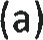  If the employee has been allowed paid leave for more than one day during the notice period for the purpose of seeking other employment, the employee will, at the request of the Company, be required to produce proof of attendance atan interview or he or she will not receive payment for the time absent. For this purpose a statutory declaration will be sufficient.	Employees exemptedIn accordance with the NES provisions in section 123 of Part 2-2 of the Act, the following employees are exempted from this clause:an employee employed for a specified period of time, for a specified task, or for the duration of a specified season;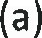 an employee whose employment is terminated because of serious misconduct;a casual employee;an employee (other than an apprentice) to whom a training arrangement applies and whose employment is for a specified period of time or is, for any reason, limited to the duration of the training arrangement;an employee prescribed by the Fair Work Regulations 2009 as an employee to whom Division 11 of part 2-2 of the Act does not apply.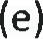 Incapacity to paySubject to an application by the Company and further order of the FWC, the Company may pay a lesser amount (or no amount) of severance pay than that contained in this Agreement.The FWC  have regard to such financial and other resources of the Company as it thinks relevant, and the probable effect paying the amount of severance pay in this Agreement will have on the Company.Transfer of businessWhere there is a transfer of business, the relevant provisions of the Act will apply.UniformsUniforms will be supplied by the Company and these uniforms are to be worn by all employees. Uniforms must be worn on duty excluding on-call/call back.Uniforms will be replaced on an  basis at no cost to the employee.Upon termination, uniforms must be returned to the Company as they remain the property of the Company.Where such employee's  are not laundered by or at the expense of the employer, the employee will be paid a laundry allowance of $0.32 per shift or part thereof on duty or $1.49 per week, whichever is the lesser amount.For dispute/issue resolution involving uniforms; in the first instance issues should be directed to the Manager, following from this the dispute resolution procedure outlined at clause 12 in this agreement should be followed.Storage of Personal BelongingsAdequate storage for the personal belongings of the employees will be supplied, as requested.ParkingIt is neither Company policy nor the responsibility of the Company to supply parking spaces;  where possible, the Company will try to maintain current parking spaces.Part 5 — Hours of Work and Types of Employment.Types of EmploymentFull-Time A full-time employee is one who is one who is engaged to work 38 hours per week or an average of 38 hours per weekPart-Time EmployeesA part-time employee is one who works less than the hours prescribed for a full-time employee.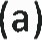 (b) Terms of this Agreement will apply on a pro-rata basis for part-time employees on the basis that the ordinary weekly hours for full time employees are 38.A part-time employee may elect to work additional hours up to 76 hours in a fortnight or 10 hours in a day without the payment of overtime. If a part time employee is directed to work additional hours they  be paid for those hours at the overtime rates.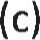 Before commencing employment, the Company and the employee will agree in writing on a regular pattern of work. Changes may be mutually agreed upon and recorded in writing.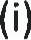 Review of Hours-Part time employees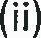 When a part-time employee is working more than their specified contract hours for greater than a twelve (12) month period (providing that the roster pattern has not resulted from coverage for extended absences, such as maternity leave, long service leave, worker's  leave and extended personal leave) they may request that their contracted hours are reviewed by their Manager. The Manager will formally respond to the request giving consideration to the operational needs of the Company.36.3	Casual (a) A casual employee is an employee engaged as such on an hourly basis, other than as a part-time, full-time or fixed-term employee, to work up to and including 38 ordinary hours per week.A casual employee The minimum engagement period for a casual employee is three (3) hours.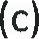 Hours of Work and RosterNot more than 10 ordinary hours of work (exclusive of meal breaks) are to be worked in any one day.A shift worker is defined as an employee who is regularly rostered to work their ordinary hours of work outside the ordinary hours of a day worker for a five and a half day practice or a seven day practice, as defined below.The hours of work for each employee will be displayed on a fortnightly roster in a place conveniently accessible to employees. The roster will be posted at least two weeks before the commencement of the roster period.Seven (7) days ' will be given of a change in a roster. However, a roster may be altered at any time to enable the functions of the practice to be carried on where another employee is absent from duty on account of illness or in an emergency.Unless the employer otherwise agrees, an employee desiring a roster change will give seven (7) days'  except where the employee is ill or in an emergency.Span of hoursThe Company operates five and a half day practices  practicesFive and a half day practice:The ordinary hours of work for an employee will be worked between 7.00 am and 9.00 pm Monday to Friday and between 8.00 am and 1.00 pm on Saturday.Seven day practice:Where the work location of a practice services patients on a seven day a week basis, the ordinary hours of work for an employee at that location will be between 7.00 am and 9.00 pm Monday to Sunday.Meals and Rest PeriodsAn unpaid meal break of not less than thirty (30) minutes and not more than one hour will be allowed for a meal within five hours of commencement.An employee working a double shift will receive a paid meal break of thirty (30) minutes within five hours of their prior meal break when working such a shift.Up to two paid tea breaks of up to 10 minutes duration will be allowed each day for full-time employees.The time of taking such break(s) is subject to the workload of the  may be varied by agreement between the employee and the Company.New Year's Ev Penalty RateHours worked by an employee on New Year's Ev between 6pm and 12 midnight will be paid at double (2) If the employee's  continues past the ordinary hours of work on New Year's Ev, the payment  be in substitution for overtime.The penalty rate prescribed  be in substitution for shift allowance and casual loading.OvertimeAn employee who works  their ordinary hours on any day will be paid at the rate of: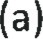 Casual employees who work in excess of 10 hours per day or 38 hours per week (on average)  be paid overtime in accordance with this clause on the unloaded hourly rate.Overtime rates will be cumulative the relevant shift loading.n employee may take time off instead of payment for overtime at a time agreedOn termination of employment, any time in lieu owing to an employee  be paid out at the applicable overtime rate.Overtime The head of a department will need to reassess the needs of the practice if overtime is a common occurrence.Employees working greater than 11 hours in any one day will be entitled one meal allowance of $.Provided that where such overtime work exceeds four (4) hours a further meal allowance of $will be paid.Payment of meal allowances  not apply when an employee could reasonably return home within the meal break.Rest Break after OvertimeRosters  provide an employee with consecutive hours off duty between the end of their ordinary work on one day and the commencement of their ordinary work on the next day.In the event that the employee has not had the above rest break they will be released from duty without loss of pay until the break is taken.If an employee is directed to return to work without having the required break they will be paid at double time, until released from duty.Rest Break during OvertimeAn employee working overtime will take a paid rest break of 20 minutes after each four hours of overtime worked if required to continue work after the break.Part 6 — Wages, Allowances and Related MattersWage RatesThe rates of pay are contained in Appendix B.Allowances will be increased in line with the percentage increases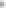 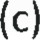 Where an employee is receiving wages in excess of those in this Agreement, the  ClassificationsClassification definitions are contained in Appendix A.Reclassification / Review ProcessNotwithstanding Technical Training levels, classifications are binding for a minimum of six (6) months. Re-classification applications  not be authorised within this period unless the progression is the direct result of a successful application for an advertised position within the Company.Regrading / Re-classificationRe-grading / re-classification requests may only be applied for after a minimum period of six (6) months in the employee's current grade/classification.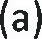 Re-grading / re-classification applications must be athorised by both the Area Manager and the State Manager.Notwithstanding the above time constraints, if an employee can demonstrate that they are competent in new skills/modalities that would justify a higher grading they should approach their direct line manager, who will then advise the Practice Manager or Area Manager and discuss the situation and make a recommendation.Response to written application for re-classification will be forwarded to the employee no later than four (4) weeks after receipt.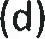 Recommendations for re-classification must be made in writing.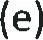 Verification of competency will be required prior to re-classification being authorised.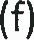 If the direct line manager disagrees with the employee going up a grade, they will let them know the reason why and set a review date no more than three (3) months after receipt of the initial application.If this is not satisfactory to the employee they can discuss the matter with the Area Manager or further to this, finalise the matter as per the Dispute Resolution process outlined in this agreementRegrading ( Performance ReviewEmployees considered to be failing to meet the criteria outlined in their classification and relevant position description  be subject to a skills and task review.Employees under Review will:Receive a listing of areas/criteria deemed unsatisfactory for their current classification;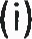 Be given instructions on actions required and associated reasonable timeframes to achieve these and retain their current classification.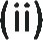 At the cessation of the review period an inability to satisfy the current classification and position description criteria may result in re-classification and associated remuneration changes.SuperannuationPaymentThe Company will pay superannuation in accordance with legislative requirements as amended from time to time.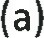 Superannuation Guarantee contributions will be calculated in accordance with the Superannuation Guarantee (Administration) Act 1992(Cth) and made to a superannuation fund of the employee's choice.If an employee does not nominate a superannuation fund, contributions will be paid into the default fund nominated by the Company; any default fund must provide a MySuper product.Salary Sacrifice to SuperannuationEmployees may enter into salary sacrifice arrangements in accordance with the prevailing legislation.Employees will be responsible for seeking their own independent financial advice regarding salary sacrifice superannuation.The employee can elect to terminate the arrangement in writing at any time. Such written notice  be provided to the relevant manager.Payment of WagesThe Company will pay employees by way of electronic transfer, fortnightly in arrears, into a nominated account of an Australian financial institution.A pay slip will be forwarded to all employees in accordance with the requirements of the Act.Time and AttendanceIt is a requirement of employment that all staff must use our automated time and attendance system. The purpose of this system is to enable the Company to comply with its obligations under the Act to record employees hours worked. It also allows easy and accurate calculation of pay and leave details.If an employee is found to have deliberately provided a false record of their hours on their time sheet it may be deemed to be serious and wilful misconduct.On-call ratesHigher Duties AllowanceA higher duty allowance will be paid to employees appointed by the Company to relieve a head of department when that head of department is absent for more than one continuous week. An allowance of $per week will be paid.Travel AllowanceEmployees are employed by the Company and may be required to provide services at various practices, to ensure a high standard of service is maintained to the community.An employee who is required and authorised to use their own vehicle in the course of their duties, be paid a mileage allowance of  cents per km.An employee that commences work at one practice and is required to attend another practice will be paid for all hours worked, including the travel time between practices.Employees who are required to attend meetings during their scheduled working hours  be paid for travel time at their ordinary rate.Meeting AllowanceIf employees are required to attend meetings scheduled by management, they will be eligible for payment for the duration of the meeting notwithstanding CPD activities and conferences.Professional AllowanceIt is a requirement of this Agreement that all employees required to carry out duties as a Radiographer or Nuclear Medicine Technologist, be registered in accordance with the Medical Radiation Practitioner Board of Australia and hold a current Radiation Licence supplied by the Environmental Protection Authority (EPA).A current copy of the registration and license must be provided to the employer.It is a further requirement of this Agreement that Sonographers be accredited and hold a current registration with Australian Sonographers Association Registry (ASAR). A current copy of the accreditation and licence must be provided to the employer.To assist with the costs f professional registration, a payment will be made to all permanent Medical Imaging employees an amount of $1.00 per annum. Payment will be on a prorata basis for part time employee.Blood Check AllowanceAny employee exposed to radiation hazards in the course of their work will be entitled to a blood count as often as is considered necessary and will be reimbursed for any  expenses arising from such test.Signature ClauseThis Agreement is made under the provisions of the Fair Work Act 2009Signed for and on behalf of the Company: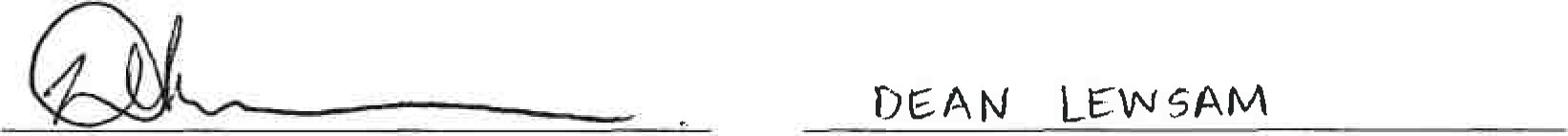 	SIGNATURE	FULL NAME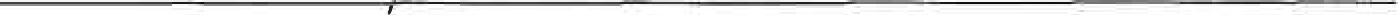 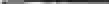 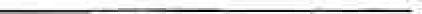 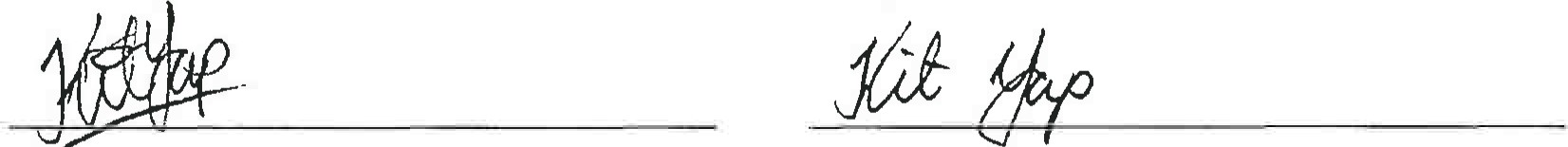 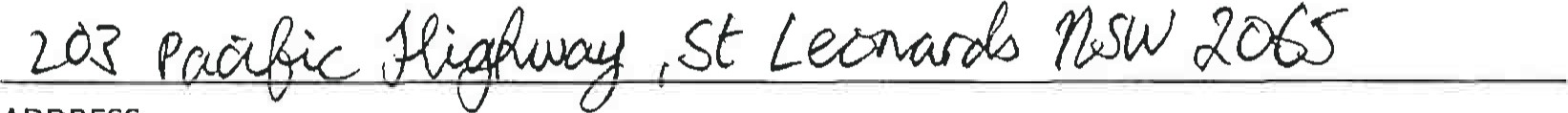 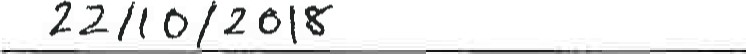 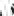 4243APPENDIX A - CLASSIFICATIONS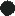 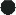 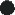 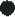 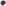 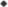 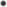 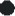 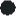 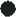 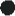 performed.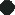 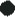 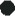 APPENDIX B - WAGE RATESPeriod of Continuous ServiceMinimum Period of Notice1 year or less1 weekMore than 1 year but not more than 3 years2 weeksMore than 3 years but not more than 5 years3 weeksMore than 5 years4 weeksYears of ServiceEntitlement under 45 years of ageLess than 1 year1 year and less than 2 years4 weeks2 years and less than 3 years7 weeks2 years and less than 4 years10 weeks4 years and less than 5 years12 weeks5 years and less than 6 years14 weeks6 years and over16 weeksYears of ServiceEntitlement 45 years of age and overLess than 1 year1 year and less than 2 years5 weeksYears of ServiceEntitlement 45 years of age and over2 years and less than 3 years8.75 weeks3 years and less than 4 years12.5 weeks4 years and less than 5 years15 weeks5 years and less than 6 years17.5 weeks6 years and over20 weeks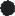 